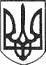 РЕШЕТИЛІВСЬКА МІСЬКА РАДАПОЛТАВСЬКОЇ ОБЛАСТІ(двадцять четверта сесія восьмого скликання)РІШЕННЯ29  липня  2022 року                                                                         № 1084 - 24- VIIІ      Про погодження проведення геофізичних робітКеруючись Конституцією України, ст.ст. 12, 97, 156, 157 Земельного кодексу України, ст. 37 Кодексу України „Про надра”, ст. 26 Закону України ,,Про місцеве самоврядування в Україні”, Законом України ,,Про затвердження Загальнодержавної програми розвитку мінерально-сировинної бази України на період до 2030 року”, розпорядженням Кабінету Міністрів України від 28.12.2016 № 1079-р ,,Про схвалення Концепції розвитку газовидобувної галузі України”, розглянувши клопотання ТОВ ,,Вікоіл ЛТД” від 26.07.2022 про проведення геофізичних робіт з метою пошуку газу, Решетилівська міська рада ВИРІШИЛА:Погодити ТОВ ,,Вікоіл ЛТД” проведення геофізичних робіт з метою пошуку газу протягом серпня-жовтня поточного року на землях комунальної власності Решетилівської міської територіальної громади, крім земель заповідників, національних дендрологічних, ботанічних, меморіальних парків, поховань і археологічних пам'яток, та зобов’язати попередньо погодити виконання даних робіт з користувачами земельних ділянок, які потрапили в зону розвідки.ТОВ ,,Вікоіл ЛТД” при проведенні геофізичних робіт з метою пошуку газу:1) відшкодувати користувачам земельних ділянок збитки, заподіяні внаслідок проведення геофізичних робіт з метою пошуку газу, у випадку заподіяння таких збитків;2) у випадку проведення геофізичних робіт з метою пошуку газу в межах охоронних зон інженерних комунікацій попередньо погодити такі роботи з балансоутримувачами цих інженерних комунікацій;3) після завершення геофізичних робіт з метою пошуку газу привести земельні ділянки у попередній стан, придатний для використання їх за цільовим призначенням, провести роботи з благоустрою території, відновити зруйновані в процесі виконання робіт дороги та інженерні комунікації;4) дотримуватись вимог законодавства про охорону довкілля та інших обов'язків, встановлених законодавством України до цільового призначення земельних ділянок.3. Контроль за виконанням рішення покласти на постійну комісію з питань земельних відносин, екології, житлово-комунального господарства, архітектури, інфраструктури, комунальної власності та приватизації (Захарченко В.Г.).Міський голова 	О.А. Дядюнова